ь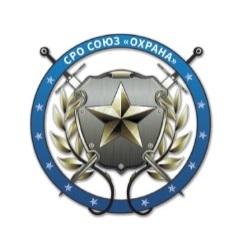 Саморегулируемая организацияСоюз организаций обеспечения безопасности «Охрана»(ОГРН 1107799031405, ГРНСРО 0204)117587, г. Москва, Варшавское шоссе, дом 125, стр.1     director@sro-ohrana.ru   Тел.: +7 (967) 044 27 06    sro-ohrana.ru